Список участников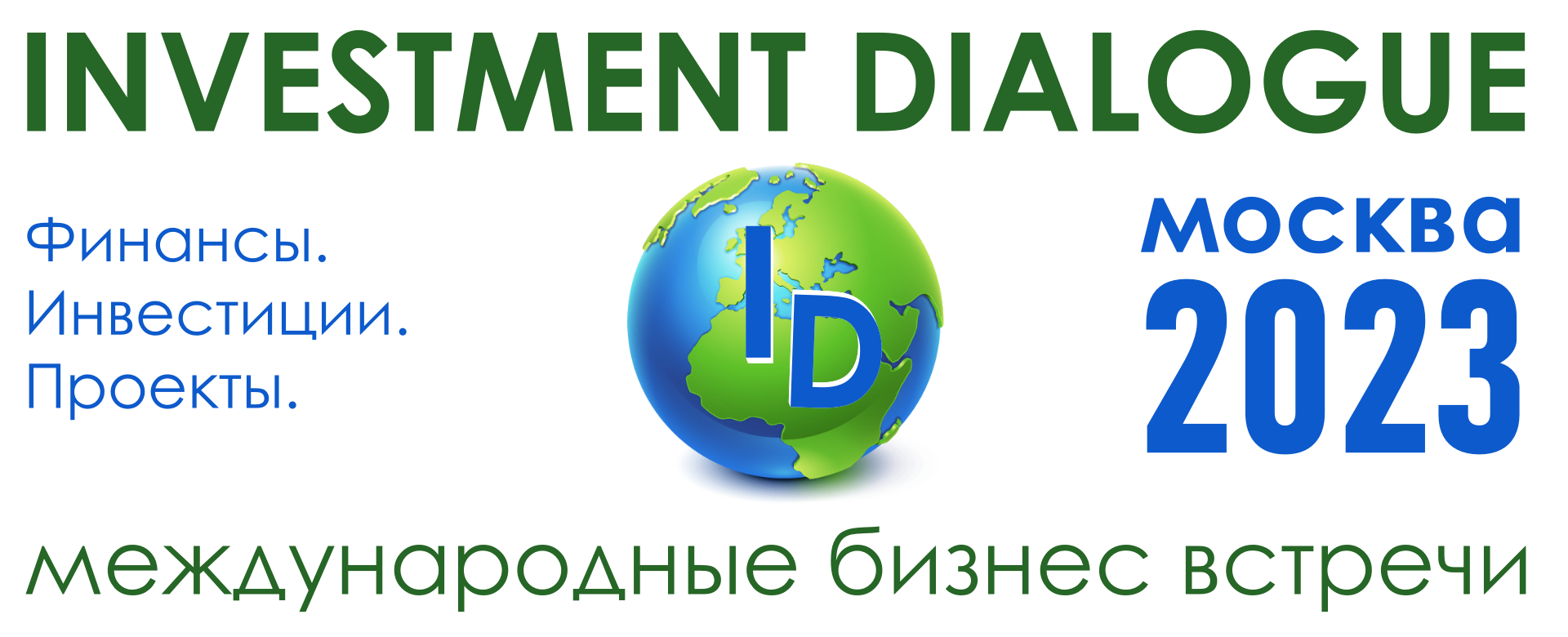 21 марта 2023 г., начало 11 час. 00 минБиблиотека ком. № 310№Фамилия, имя, отчество ДолжностьНаименование организацииАИТОВ Тимур НауфайлевичРуководительЦентра компетенций «Цифровизация финансовых технологий»АНДРИАНОВА Дарья АлександровнаЗаместитель директораНасфпАРУТЮНЯН Самвел МимхайловичПредседатель ПравленияЕвразийское инвестиционное агентствоБАРАНОВ Алексей Директор по экспорту Завод VetBotБАРАННИКОВ Кирилл ЮрьевичИнвест клубБОРЦОВ Евгений МихайловичВице-президент по международным связямМеждународный Экологический Консорциум «Чистый Водный Мир»БЕЗДЕЛОВ Сергей Александрович Генеральный директорООО «Интер Рао Сервис»БРЮХАНОВ Михаил ЮрьевичПредседатель Совета Директоров Первоуральскбанк БЕЗУГЛОВ Константин ЭдуардовичРуководитель"ТИС Интернэшнл"ВОВК Анна МартиновнаДиректорА.КонсалтГЕХОВ Мурат ЛалюковичРуководительРусский Дом в АлжиреГРИГОРЬЕВ Алексей АлексеевичЖурнал Международных ЭкспертовДАЛЬНОВ Андрей ВалентиновичРуководитель центра отраслевой экспертизы, Россельхозбанк ДЕРЮГИНА Татьяна ВладиславовнаСоветникFFIN Bank ЕРОХИН Александр ВладимировичБрокер коммерческой недвижимостиCRE brokerageИСТОМИН Станислав Вадимович Зам. нач. отдела финансов и инвестиционных программПредставительства Правительства Тюменской области в органах государственной власти.КАБАКОВ Ярослав АлександровичДиректор по стратегииФИНАМКИРИЛЛОВА Татьяна Ивановна Генеральный директорРоссийская финансово-промышленная корпорация АОКИРСАНОВ Евгений АлександровичГенеральный директорИнтерФудГруппКУЛИБАБИНА Елена МихайловнаBusiness development sales and marketing directorCresco FinanceКуркин Дмитрий АлексеевичКЕРИМОВ Аслан ХусейновичВице-президентНациональный Банк СбереженийКОЁКИН Виталий АлексеевичГенеральный директорКонсалт ДевелопментМАРИЧ Дарья АлександровнаМИХАЙЛОВ Александр ВалерьевичПромсвязьбанкМЫЗДРИКОВ ВиталийGR.MOSCOWНЕСТЕРЕНКО Марина ЮрьевнаГенеральный директорООО «Капитал-инфо»ОШИС Александр Владимирович ПереводчикПАРАНИЧ Андрей Владимирович ДиректорНасфпПРИБЫТКИН Владимир Леонидович Председатель Совета Директоров АО Банк «ПСКБ»ПРИХОДИНА Юлия АлександровнаЗам. Председателя СоветаСовет ТПП РФ по финансово-промышленной и инвестиционной политикеПРЕКСИН Олег МихайловичВице-президент - член Совета АРБ Заместитель председателя Российского финансово-банковского союзаПЕРЕГУДОВА Елена АлександровнаЗаместитель директораФлекс СофтПОТОСКУЕВ Виктор Александрович ПереводчикПОДЕНОК Андрей ЕвгеньевичПрезидентМАППОДШИВАЛОВ Игорь АлександровичСоветникЕвразийская Ассоциация БизнесаПОСЛАВСКАЯ Юлия	Директор единого маркетинговое центра Т1 компанияРАТНИКОВ Андрей АлександровичПрезидентИнвестиционный клуб “Unscripted”РУМЯНЦЕВ Михаил ГеннадьевичВице-ПрезидентЕвразийское инвестиционное агентствоСАДЫКОВА Диляра ФаридовнаДом РФСЛУЦКАЯ Марина ВитальевнаДиректор по инфраструктурным облигациямМинэкСТЕПАНЯТОВ Дмитрий АлександровичConventions Department Manager ExpocentreЦВК ЭкспоцентрТАРАКАНОВА Маргарита АлександровнаНачальник отдела финансовых институтовАО Банк «ПСКБ»ХАРИТОНОВ ДмитрийГенеральный  директорГК «Иннотех»ЦАРЕВ Евгений МарковичПредседатель ПодкомитетаПодкомитет по лизингу Совета ТПП РФ по ФПиИПШЕПЕЛЯВЫЙ Дмитрий АлександровичИсполнительный директор ООО «Центра цифровых технологий»ЯНЕНКО Вячеслав КонстантиновичI-iasПОСОЛЬСТВАПОСОЛЬСТВАПОСОЛЬСТВАБакер Абдулбари Ахмед ШейхПолномочный министр Посольство Йеменской РеспубликиYasser Alhaddad/ Яссер АлхаддадЗаместитель главы Миссии, СоветникПосольство Королевства БахрейнSamir Mussa/ Самир МуссаСоветник Посольства по экономическим вопросамПосольство Королевства БахрейнAbdulrahman Saleh Al-Kuwari/ Абдулрахман Салех Аль-КувариТретий секретарьПосольство Государства КатарЕремеева Екатерина ВалерьевнаДипломатический исследовательПосольство Государства КатарСмаил БЕНАМАРА/ Smail BENAMARAПосолПосольство Алжира в РФФетхи МЕТРЕФ/ Fethi METREFСоветникПосольство Алжира в РФAhmed Hassan Alshehhi/ Ахмед Хасан АльшеххиГлава отдела по торговым и экономическим вопросамПосольство ОАЭЛатышеваЮлия АлександровнаЭкономический аналитикПосольство ОАЭMohammad David Arslan/ Мохаммад Арслан Давид1-й секретарь ПосольстваПосольство Республики ИндонезияRiwo Ramadani / Риво Рамадани3-й секретарь ПосольстваПосольство Республики Индонезия